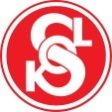 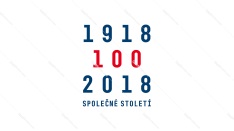 Tělocvičná jednota Sokol Libuš, Libušská 294/129, Praha 4 – Libuš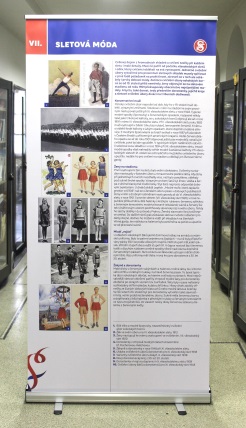 Putovní výstava o všesokolských sletech„SVĚT SLETŮ“Srdečně Vás zveme do libušské sokolovny ke zhlédnutí výstavy od 1. 10. do 26. 10. 2018 (pondělí – pátek) v čase 16:30 – 19:00 hodin.Vstupné dobrovolnéInformace na www.sokollibus.cz, tel. 261 912 456 od 8 do 12 hodin nebo 723 502 191.